Lietotie saīsinājumiP – platums;H – augstums;L – garums;D – caurmērs, diametrs.I NodaļaVispārējās sagatavošanas prasībasApaļo kokmateriālu caurmēru grupasApaļo kokmateriālu piemērotākās koku sugasVispārējie nosacījumi1.Vērtēšana īsklučos attiecas tikai uz koksnes vainu “Līkumainība”.2. Izbrāķēšana dēļ koksnes vainas “līkumainība” ir tikai tad, ja neatbilst abi īskluči.Redukcijas vispārīgie nosacījumiRedukcijas maksimālās iespējasII NodaļaVainu definīcijas un Koksnes vainas uzmērīšana un vērtēšanaVainas definīcijasKoksnes vainu uzmērīšana un vērtēšanaZariPlaisasStumbra formas vainasKoksnes uzbūves vainasSēņu bojājumiKukaiņu – kāpuru bojājumiMehāniskie bojājumiIII NodaļaBrāķu klasifikatorsBrāķu klasifikators finierklučiemIV NodaļaKoksnes vainas maksimāli pieļaujamie raksturlielumi1Atsevišķos gadījumos no tehniskajām iespējām var tikt mainīts.Apaļie kokmateriāliCaurmēru grupasCaurmēru grupasCaurmēru grupasCaurmēru grupasStabi14-19 cm18 < cmBūvbaļķi32 < cmPriedes I šķiras zāģbaļķi28 < cmPriedes, egles II šķiras zāģbaļķi10-13.9 cm14-17.9 cm18-27.9 cm28 < cmPriedes, egles III šķiras zāģbaļķi18 < cmMieti 6-9.9 cmSkuju koka taras kluči12-17.9 cmApses, melnalkšņa zāģbaļķi24 < cmFinierklučiBērza zāģbaļķi18 < cmOzola, oša zāģbaļķi18 < cmLapu koku taras kluči12-17.9 cm18-23.9 cm12-23.9 cmPapīrmalkaMalka/Tehnoloģiskā malkaTehnoloģiskā koksneDaļēji atzarota sīkkoksneKoku sugasStabi 18-24.9 cmStabi 14-17.9 cmBūvbaļķiPriedes I šķiras zāģbaļķiPriedes, egles II šķiras zāģbaļķiPriedes, egles III šķiras zāģbaļķiMietiSkuju koku taras klučiApses, melnalkšņa zāģbaļķiFinierklučiLapu koku taras klučiPapīrmalkaMalka/Tehnoloģiskā malkaTehnoloģiskā koksneDaļēji atzarota sīkkoksnePriedexxxxxxxxxxxxEglexxxxxxxxBērzsxxxxxxApsexxxxxxMelnalksnisxxxxxxOsisxxOzolsxxCitu lapu koku sugasxxxNosacījumiStabi 18<Stabi 14-19 BūvbaļķiPriedes I šķiras zāģbaļķiPriedes, egles II šķiras zāģbaļķiPriedes, egles III šķiras zāģbaļķiMietiSkuju koku taras klučiApses, melnalkšņa zāģbaļķiFinierklučiBērza zāģbaļķisOša, ozola zāģbaļķiLapu koku taras klučiPapīrmalkaMalka/Tehnoloģiskā malka Tehnoloģiskā koksneDaļēji atzarota sīkkoksneKokmateriāls ir jāsagatavo no dzīvās stumbra daļas (stumbra daļu uzskata par dzīvu, ja vairāk kā 50% no stumbra šķērsgriezuma laukuma notiek barības vielu pārnese).xxxxxxxxxxxxxxxKokmateriāls ir jāsagatavo no dzīvās stumbra daļas vai nokaltušiem kokiem.xxxxxKokmateriāls ir jāsagatavo no augošiem  nokaltušiem kokiemKokmateriāla darba cilindrs ir iedomāts cilindrs ar caurmēru, kas vienāds ar kokmateriālā tievgaļa caurmēru samazinātu par 1 cm.xxxxxxxxxxLobīšanas cilindrs ir ģeometriski taisns cilindrs, kura projekcija ietilpst finierkluča garengriezuma plaknē zem mizas. xLobīšanas cilindra garums vienāds ar finierkluča/ īskluča garumu.xMinimālais lobīšanas cilindrs ir specifikācijā minimālais lobīšanas cilindrs.xKvalitātes noteikšanā jāvērtē kokmateriāla redzamā daļa.xxxxxxxxxxxxxxxxxBrāķētiem kokmateriāliem ir jāuzrāda atbilstošs iemesls, kas norādīts brāķu klasifikatorā.xxxxxxxxxxxxxxxxxJa tehniski iespējams, tad kokmateriāliem, kas neatbilsts augstākajai šķirai, uzrāda šķiras pazemināšanas iemeslu.xxxxxxxxxxxxxHarvestera padevējveltnīšu iespiedumi un izcilnīši nav uzskatāmi par mehāniskajiem bojājumiem.xxxxxxxxxxxxxxxxResgaļa caurmēru mēra 10 cm attālumā no resgaļa, pirmajam nogrieznim 50 cm no resgaļaxCaurmēru līdz 6 cm un garumu līdz 15 dm uzskata par koksnes atlikumiem, tas ir, tos neuzmēra un neuzskaita.xxxXApaļo kokmateriālu kvalitāte tiek vērtēta atsevišķi katram īsklucim vai virpošanas cilindram (par īskluci un virpošanas cilindru tiek uzskatīta ½ kokmateriāla garuma).X12xNogriežņa virpošanas cilindra diametrs nedrīkst būt mazāks par tievgaļa caurmēru, kas samazināts par 2 cmxNosacījumiStabi 18<Stabi 14-19BūvbaļķiPriedes I šķiras zāģbaļķiPriedes, egles II šķiras zāģbaļķiPriedes, egles III šķiras zāģbaļķiMietiSkuju koku taras  klučiApses, melnalkšņa zāģbaļķiFinierklučiBērza zāģbaļķisOša, ozola zāģbaļķi Lapu koku taras klučiPapīrmalkaMalka/Tehnoloģiskā malkaTehnoloģiskā koksneDaļēji atzarota sīkkoksneRedukcija ir tilpuma samazinājums, kuru veic gadījumā, ja, samazinot kokmateriāla garumu vai caurmēru, novērš tā izbrāķēšanu.xxxxxxxxxxxxTilpuma redukcija netiek veikta, ja kokmateriālu uzmērīšanā izmanto grupveida metodi.xxxxxxxxxXJa ir iespējams veikt garuma un caurmēra redukciju, tad jāizvēlas tas redukcijas veids, kas, novēršot vainu, dod mazāko tilpuma samazinājumu.xxxxxxxxxxxxTilpuma redukciju veic pamatojoties uz vainām, kuras ietekmē darba cilindru.xxxxxxxxxxxxNoteikti defekti/ vainas 6 dm robežās no kokmateriāla jebkura gala virsmas, kuri samazina kokmateriāla kvalitāti vai arī defekti/ vainas uz kokmateriāla sānu virsmas, kas ietekmē darba cilindru, tiek uzskatīti par iemeslu kokmateriāla caurmēra samazināšanai. xxxxxxxxxPēc tilpuma redukcijas kvalitāte ir jāvērtē kokmateriāla nereducētajai daļai.xxxxxxxxxxxxSamazinot kokmateriāla garumu, katra kokmateriāla puse ir jāaplūko atsevišķi, kur katra daļa pārstāv pusi kokmateriāla reducējamā garuma vienības. xxxxxxxxxxGaruma redukciju aprēķina, ņemot vērā visu kokmateriālu garumu un izsaka veselos decimetros.xxxxxxxxxxxxGaruma redukcijas solis ir atbilstošs kokmateriāla garuma gradācijai (uzmērīšanas noteikumi).xxxxxxxxxxxxRedukcijas pazīmes „Kvalitātes prasības un maksimāli pieļaujamās koksnes vainas” tabulā.xxxxxxxxxxxxNav – redukciju neveic.xxxxxxxxxxxxG – garuma redukcija.xxxxxxxxxxxxC – caurmēra redukcija.xxxxxxxxxxNosacījumiStabi 18<Stabi 14-19BūvbaļķiPriedes I šķiras zāģbaļķiPriedes, egles II šķiras zāģbaļķiPriedes, egles III šķiras zāģbaļķiMietiSkuju koku taras  klučiApses, melnalkšņa zāģbaļķiFinierklučiBērza zāģbaļķisOša, ozola zāģbaļķi Lapu koku taras klučiPapīrmalkaMalka/Tehnoloģiskā malkaTehnoloģiskā koksneDaļēji atzarota sīkkosneMaksimālais garuma redukcijas lielums ir 12 dm (kokmateriāla vienā pusē 24 dm).xxxxxxxxxMaksimālā redukcija pieļaujama, nodrošinot minimālo kokmateriāla garumu.xxxApaļajiem kokmateriāliem, kuriem ir mehāniskie bojājumi gala virsmā, ir jāveic garuma redukcija uz nākošo nominālo garumu.xxxxxxxxxxxxApaļajiem kokmateriāliem ar gāšanas vai sagarumošanas plaisām jāveic garuma redukcija vismaz 6 dm.xxxxxxxxxxxMaksimālā caurmēra redukcija pieļaujama līdz 2 cm kokmateriāliem ar caurmēru līdz 30 cm, bet resnākiem līdz 3 cm, ievērtējot minimālo pieļaujamo caurmēru.xxxxxxxxxxxxZariskujkoki/lapkokiKoksnē ieslēgta zara daļa.Apaudzis zarsskujkoki/lapkokiZars, kas nav redzams uz kokmateriāla sānu virsmas, un uz to norāda mizas apauguma rētas un/ vai izciļņi.Vaļējs zarsskujkoki/lapkokiUz kokmateriāla sānu virsmas redzams zars.Trupējis zarsskujkokiPilnīgi satrupējis ar irdeno trupi.lapu kokiZars ar trupi.Nokaltis zarsskujkokiAr apkārtējo koksni nesaaudzis zars visā zara perimetrā, ar vai bez trupes pazīmēm.lapu kokiAr apkārtējo koksni daļēji saaudzis zars, neatkarīgi no tā cik saaugusī daļa aizņem no zara perimetra, bez trupes pazīmēm.Vesels zarsskujkokiKoksne sānu virsmā ir saaugusi ar stumbra koksni, neatkarīgi no tā cik saaugusī daļa aizņem no zara perimetra, bez trupes pazīmēm.lapu kokiKoksne sānu virsmā ir saaugusi ar stumbra koksni visā tā perimetrā, bez trupes pazīmēm.Padēlsskujkoki/lapkokiŠaurā leņķī augošs zars ar lielākā un mazākā caurmēra attiecību, kas vienāda vai lielāka par 3:1 un/vai mizas ieaugumu virs tā.Plaisasskujkoki/lapkokiŠķiedru atdalīšanās garenvirzienā.gala plaisasskujkoki/lapkokiGala virsmā redzamas plaisas.lapu kokiViena vai vairākas radiālas plaisas, kuras šķeļ un/ vai nešķeļ kokmateriāla sānu virsmu.Serdes plaisasskujkoki/lapkokiViena vai vairākas radiālas plaisas, kas sākas no serdes (platākais plaisas atvērums) un virzās uz aplievas pusi.Žūšanas plaisaskujkoki/lapkokiŽūstot radusies īsa, šaura un sekla plaisa.Gredzenveida plaisaskujkoki/lapkokiPa gadskārtas aploci ejoša plaisa.Sānu plaisasskujkoki/lapkokiUz sānu virsmas redzama plaisa.Sala un zibens plaisasskujkoki/lapkokiAugošam kokam sala vai zibens iedarbībā radusies liela garuma radiāla plaisa virzienā no aplievas uz serdi.Gāšanas un sagarumošanas plaisasskujkoki/lapkokiViena vai vairākas koku gāšanā un/ vai sagarumošanā radušās plaisas, kas redzamas kokmateriāla gala virsmā un turpinās garenvirzienā.Stumbra formas vainasBlīzumsskujkoki/lapkokiStumbra resgaļa ievērojams paresninājums.Rievotais blīzumsskujkoki/lapkokiStumbra resgalī izveidojušies gareniski padziļinājumi.Apaļais blīzumsskujkoki/lapkokiStumbra resgaļa ovālas vai regulāras formas ievērojams paresninājumsRaukumsskujkoki/lapkokiCaurmēra izmaiņa kokmateriāla garenvirzienā - tā slaiduma rādītājs.Līkumainībaskujkoki/lapkokiApaļā kokmateriāla garenass novirze no taisnas līnijas.Vienpusīgā līkumainībaskujkoki/lapkokiLīkumainība tikai ar vienu izliekumu.Daudzpusīgā līkumainībaskujkoki/lapkokiLīkumainība ar diviem vai vairākiem izliekumiem vienā vai vairākās plaknēs.Dubultgalotneskujkoki/lapkokiKokmateriāla gala plaknes žāklveida sazarojums, kur lielākā un mazākā stumbra daļas caurmēra attiecība ir 3:1.Izaugumsskujkoki/lapkokiLokāls caurmēra palielinājums jebkurā stumbra vietā.Koksnes uzbūves vainasDvīņserdeskujkoki/lapkokiKokmateriāla gala plaknes šķērsgriezumā ietvertās divas serdes ar patstāvīgu gadskārtu sistēmu, kuras periferiālā daļā aptver kopējas gadskārtas. LielainumsskujkokiGadskārtu vēlīnās koksnes palielinājums vairāk par 30% no kopējā gadskārtu platuma. Veidojas ovāla stumbra forma un ekscentrisks serdes novietojums.Iekšējā aplievaozolsPilna vai nepilna aploce kodolkoksnē aplievas krāsā un ar tās īpašībām.Mizas ieaugumsskujkoki/lapkokiDaļēji vai pilnīgi koksnē ieslēgta miza.Ūdens ielāsmeskujkoki/lapkokiVieta koksnē ar paaugstinātu mitrumu, kas pēc žūšanas iekrāsojas tumšākā krāsā un pastiprināti plaisā. Salā izskatās kā ledus uzsalums.Gadskārtasskujkoki/lapkokiVienā veģetācijas periodā radies koksnes slānis.Saussānsskujkoki/lapkokiAugošam kokam atmirusi stumbra virsma, kas radusies mizas nobrāzuma vietā un veido padziļinājumu koksnē.Apaudzis saussānsskujkoki/lapkokiPilnīgi ar mizu apaudzis bojājums stumbra virsmā un nav redzams tā dziļums.Vaļējs saussānsskujkoki/lapkokiAr mizu daļēji apaudzis bojājums stumbra virsmā, kuram redzama atmirusī koksne.Greizsšķiedrainībaskujkoki/lapkokiVīteniski ap serdi sakārtojušās šķiedras.Māzerpunsskujkoki/lapkokiLiels, pabiezināta puna formas koksnes uzaugums ar raksturīgu zīmējumu, ko veido neregulāri izlocītas šķiedras.Sēņu bojājumiskujkoki/lapkokiSēņu vai baktēriju infekcijas rezultātā izraisīta koksnes bioloģiskā noārdīšanās.Kodola sēņu bojājumiskujkoki/lapkokiSēņu vai baktēriju infekcijas bojājumi, kas attīstās tikai augošiem kokiem, inficējot caur saknēm, nolūzušiem zariem un sānu virsmas bojājumiem.Kodola iekrāsojumsskujkoki/lapkokiSēņu attīstības stadija, kad koksnē izmainās krāsojums un nesamazinās mehāniskās īpašības.Kodola (meža) trupe (dobums)skujkoki/lapkokiSēņu attīstības stadija, kad koksnē izmainās krāsojums un samazinās mehāniskās īpašības.Aplievas sēņu bojājumiskujkoki/lapkokiSēņu infekcijas bojājumi, kas attīstās no kokmateriāla ārējās plaknes nokaltušiem un/ vai ilgstoši uzglabātajiem apaļajiem kokmateriāliem.Aplievas iekrāsojums (zilējums, brūnējums u.c.)skujkoki/lapkokiSēņu attīstības stadija, kad koksnē izmainās krāsojums un nesamazinās mehāniskās īpašībasAplievas (glabāšanas) trupeskujkoki/lapkokiSēņu attīstības stadija, kad koksnē izmainās krāsojums un samazinās mehāniskās īpašības.Atkarībā no konsistences trupi iedala:Cieta trupe - trupe, kas ir cieta, izrāda tādu pašu stiprību spiedē ar cietiem, asiem priekšmetiem, kā nebojātā koksne blakus.Irdena trupe - (ārkārtējos gadījumos ar izpuvušiem caurumiem) Trupe, kas vairs nav cieta, izrāda mazāku stiprību spiedē ar cietiem, asiem priekšmetiem, nekā nebojātā koksne blakus.Kukaiņu – kāpuru bojājumiskujkoki/lapkokiKukaiņa - kāpura radīts tuneļa veida caurums vai iedobums kokmateriālā.Mehāniskie bojājumiskujkoki/lapkokiDažāda veida mehāniskie bojājumi kokmateriāla gala  vai sānu virsmā, kas skar koksni.Mehāniskie bojājumi gala virsmāskujkoki/lapkokiDažāda veida mehāniskie bojājumi kokmateriāla gala virsmā.Mehāniskie bojājumi sānu virsmāskujkoki/lapkokiDažāda veida mehāniskie bojājumi kokmateriāla sānu virsmā.Apogļojums skujkoki/lapkokiApdegusi koksne.Metāla ieslēgumiskujkoki/lapkokiMetāla ieslēgumi koksnē.Zara caurmērsUzmēra  lielākā zara caurmēru tā šaurākajā vietā bez mizas.Veselam zaram caurmēru uzmēra apkārt zara vistumšākajam ārējam gadskārtu gredzenam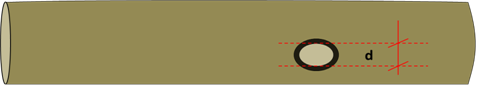 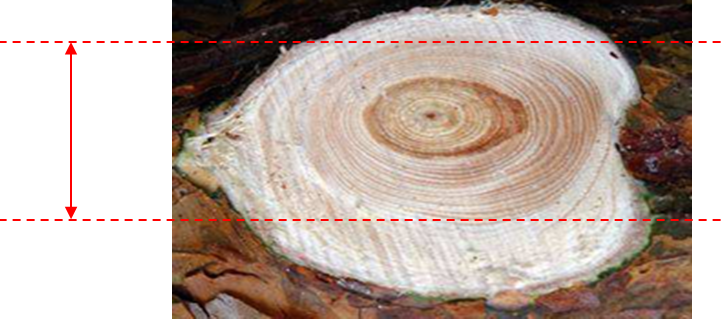 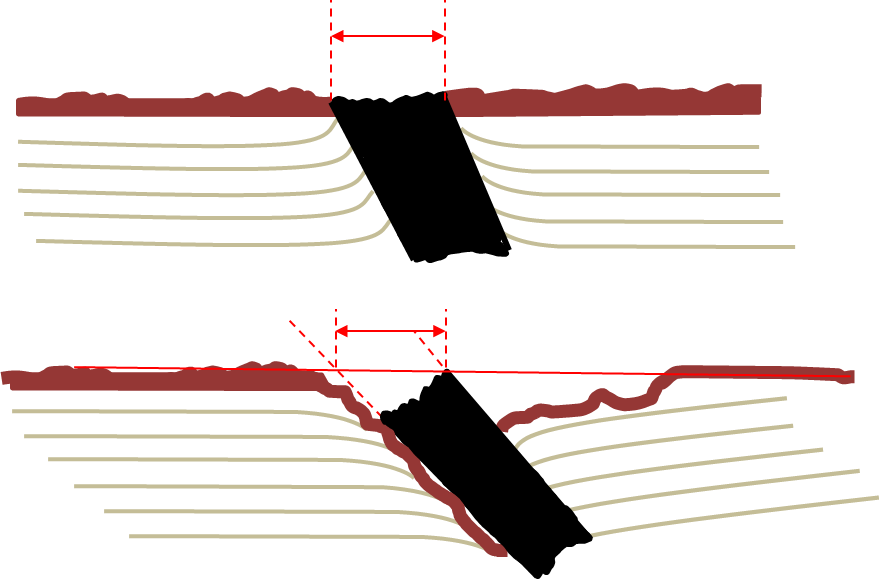 Zara augstumu Ar zara augstumu tiek saprasts zara augstākais punkts perpendikulāri kokmateriāla sānu virsmai virs mizas. Aizlauzts klāt palicis zars netiek ierēķināts zara stumbeņa garumā. Zaru uzskata par aizlauztu, ja tas pie liekšanas izrāda mazāku pretestību.Vērtē attālumu no kokmateriāla sānu virsmas/ saauguma valnīša līdz zara augstākajam punktam perpendikulāri kokmateriāla sānu virsmai.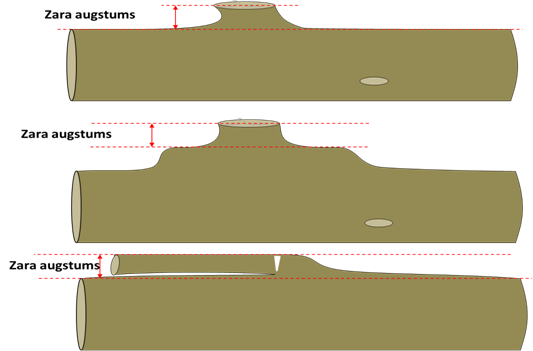 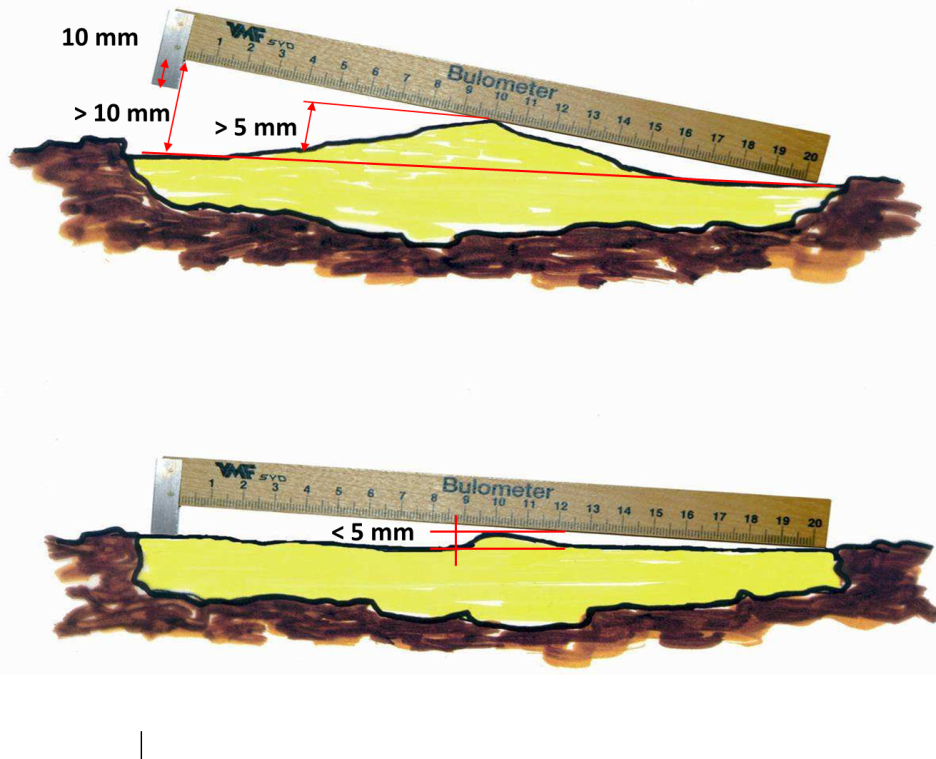 Zara caurmēra attiecība pret stumbra caurmēruVērtē zara caurmēra attiecību pret kokmateriāla caurmēru zara vietā.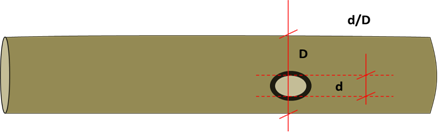 Bezzaru zona uz kokmateriāluVērtē bezzaru zonu uz kokmateriāla sānu virsmas jebkurā vietā.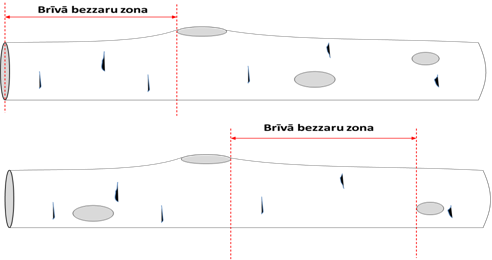  Zaru mieturisVērtē zaru caurmēru summu mieturī, kuru attiecina pret kokmateriāla caurmēru zara mietura vietā.Plaisas platumsUzmēra lielāko plaisas platumu.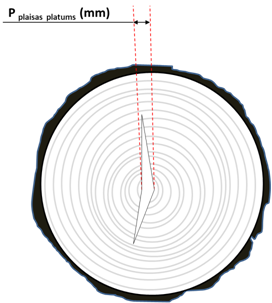 Plaisas garums sānu virsmāUzmēra plaisas garumu sānu virsmā abos vai vienā galā.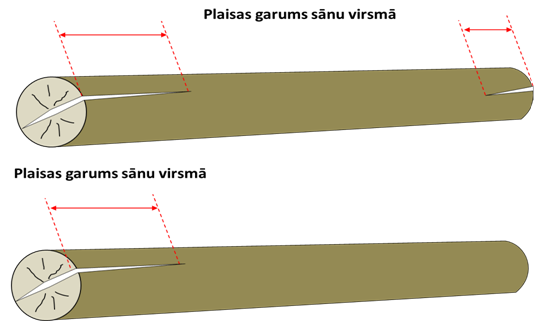 Plaisas šaurākā joslaUzmēra kokmateriāla gala plaknē šaurāko joslu, kurā iekļaujas plaisa un šo izmēru attiecina pret gala plaknes caurmēru.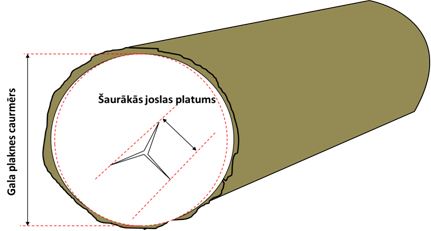 Plaisas garumsUzmēra kokmateriāla gala plaknē plaisas garumu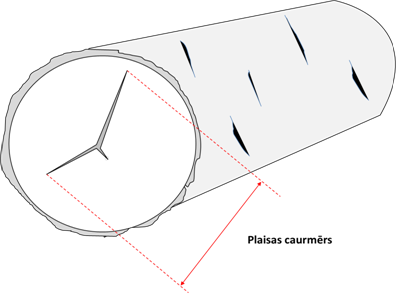 Gredzenveida plaisas joslaUzmēra plaisas joslas platumu.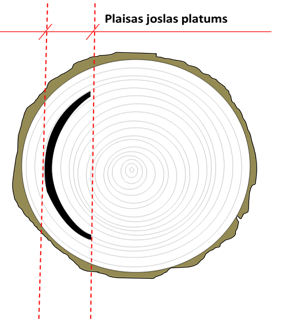 Gredzenveida plaisas bojātā cilindra caurmērsUzmēra plaisas bojāto caurmēra cilindru.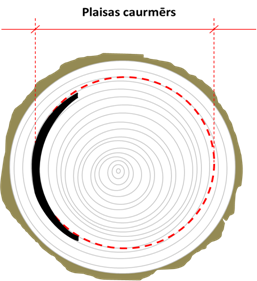 Gredzenveida plaisas bojātā cilindra caurmēra attiecība pret gala plaknes caurmēruVērtē plaisas bojāto caurmēru attiecinot pret gala plaknes caurmēru.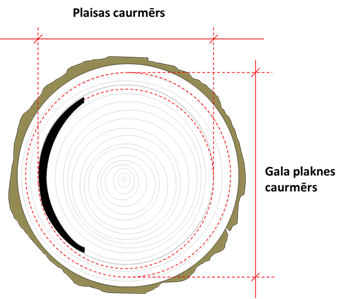 Gredzenveida plaisas aploces leņķisUzmēra plaisas aploces leņķi.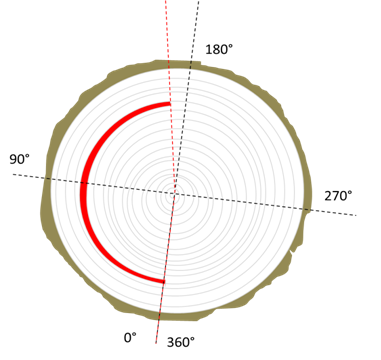 Gāšanas un sagumurošanas plaisas ietekme uz darba/ lobīšanas cilindruVērtē plaisas ietekmi uz darba/ lobīšanas cilindru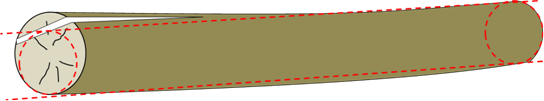 Gāšanas un sagumurošanas plaisas dziļums koksnēVērtē plaisas dziļumu koksnē.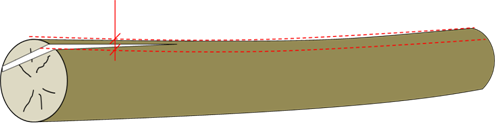 Rievotā blīzuma ietekme uz darba/ lobīšanas cilindruVērtē tā ietekmi uz darba/ lobīšanas cilindru.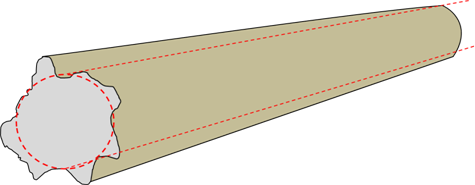 Rievotā blīzuma rievas leņķisUzmēra šaurākās rievas leņķi virs mizas.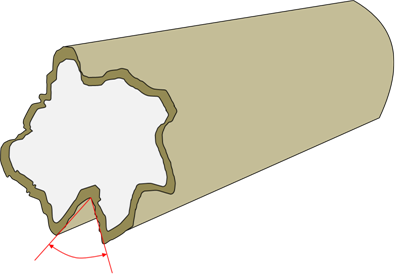 Rievotā blīzuma rievas dziļumsUzmēra šaurākās rievas dziļumu koksnē.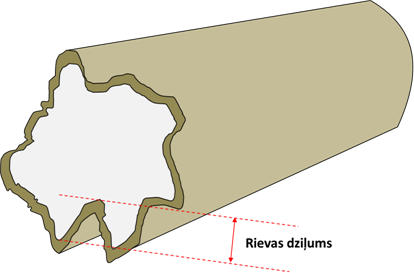 Kokmateriāla maksimālais caurmērsUzmēra kokmateriāla maksimālo caurmēru zem mizas jebkurā vietā.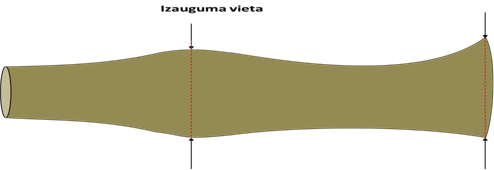 Izaugums papīrmalkaiSlīpi atzarots zars, kam nav žāklis.Uzmēra kokmateriāla maksimālo caurmēru zem mizas jebkurā vietā.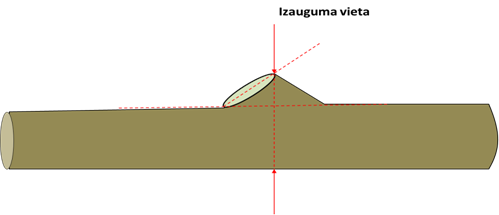 Līkumainības izliekumsUzmēra kokmateriāla garenass lielāko izliekuma novirzi (a) no taisnas līnijas, ko attiecina pret kokmateriāla garumu un izsaka procentos.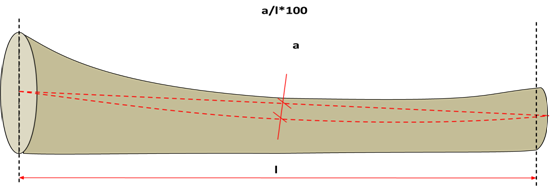 Līkumainības izliekums attiecībā pret sānu virsmuVērtē vai līnija, kas savieno tievgaļa un resgaļa caurmēra viduspunktus, iziet/ neiziet ārpus kokmateriāla  sānu virsmas.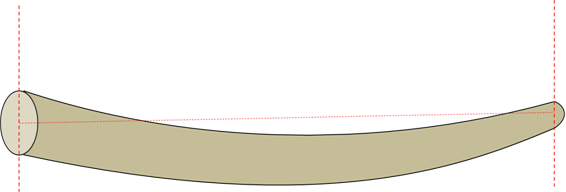 Daudzpusējā līkumainībaVērtē pēc lielākā līkumainības rādītāja.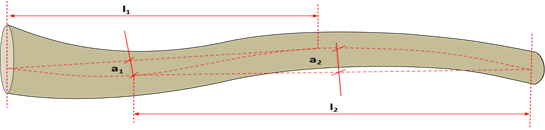 Lielākais izliekuma diametrs (papīrmalka)Vērtē kokmateriāla lielāko izliekuma diametru.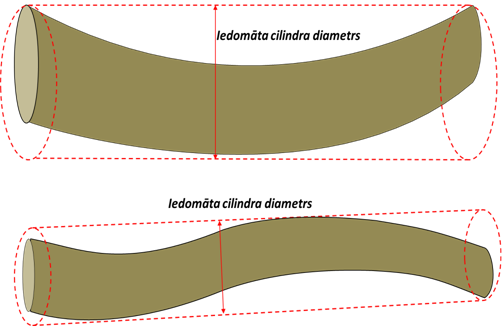 Resgaļa diametrs + 30 cm (papīrmalka)Vērtē resgaļa caurmēru + 30 cm.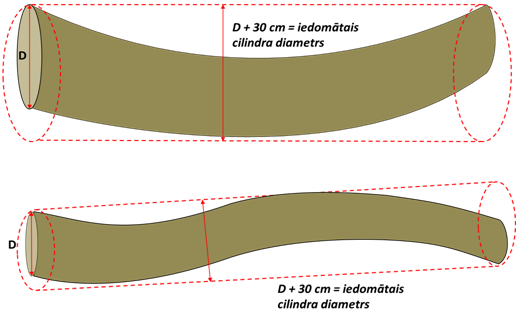 Līkumainība lobīšanas cilindramVērtē minimālo lobīšanas vai virpošanas cilindra diametru.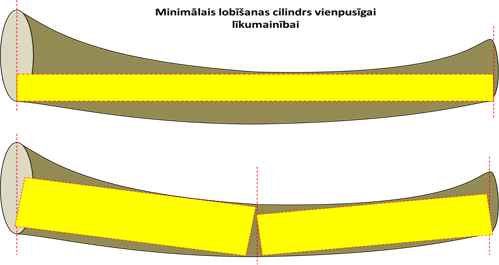 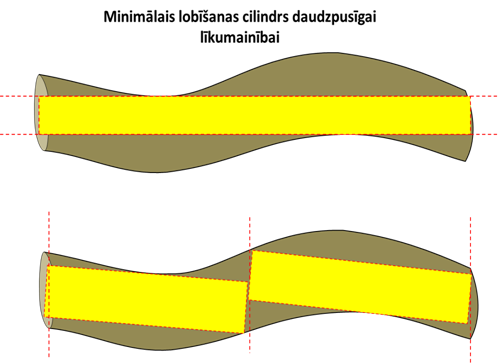 Vērtē vai līnija, kas savieno pusi no nogriežņa tievgaļa un resgaļa caurmēra viduspunktus, iziet/ neiziet ārpus kokmateriāla  sānu virsmas.Lielainums Vērtē aizņemto laukumu, attiecinot to pret gala plaknes šķērsgriezuma laukumu.Iekšējās aplievas caurmērsVērtē iekšējās aplievas neskarto caurmēru.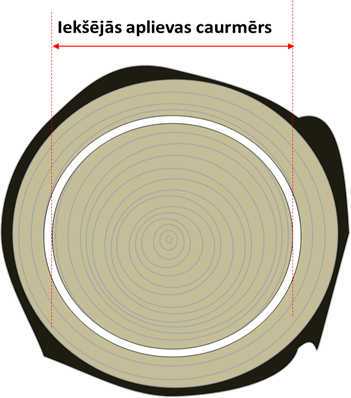 Iekšējā aplievaVērtē iekšējās aplievas caurmēra attiecību pret kokmateriāla caurmēru.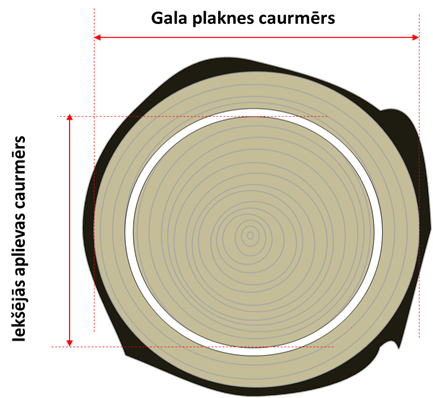 Mizas ieaugums Vērtē ietekmi uz darba/ lobīšanas cilindru.Mizas ieauguma diametrsUzmēra diametru, kurā iekļaujas mizas ieaugums.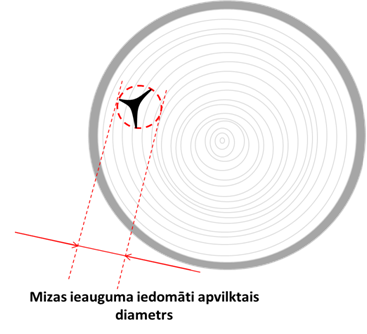 Mizas ieauguma lielākais biezumsUzmēra mizas ieauguma lielāko biezumu.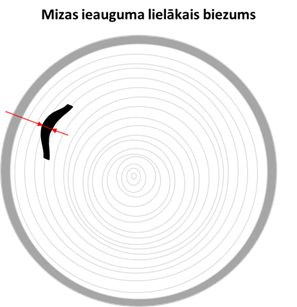 Mizas ieauguma aploces leņķisUzmēra mizas ieauguma aploces leņķi.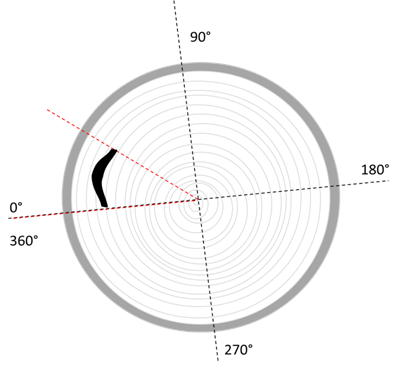 SaussānsVērtē saussāna ietekmi uz darba/ lobīšanas cilindru.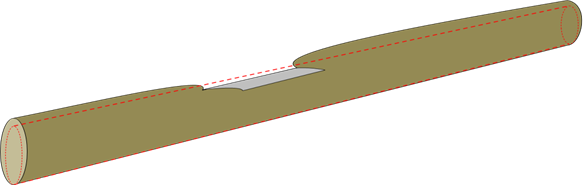 Saussāna dziļums koksnēVērtē saussāna dziļumu koksnē.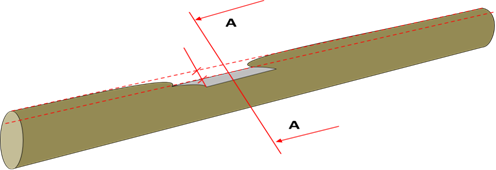 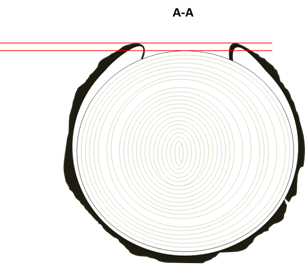 Māzerpuns Vērtē attālumu no kokmateriāla sānu virsmas līdz māzerpuna augstākajam punktam  perpendikulāri kokmateriāla sānu virsmai.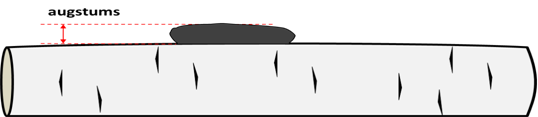 Kodola sēņu bojājuma caurmērsUzmēra kodola sēņu bojājuma caurmēru.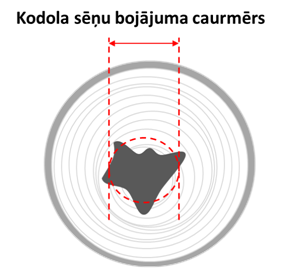 Kodola sēņu bojājumi Vērtē kodola sēņu bojājuma caurmēru attiecību pret gala plaknes caurmēru.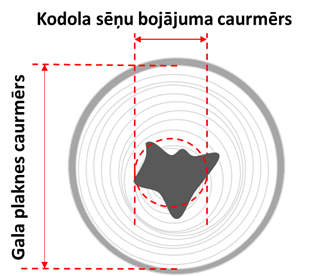 Kodola sēņu bojājumi atsevišķos laukumos.Ja kodola sēņu bojājumi veido atsevišķus laukumus, tos uzmēra, vizuāli reducējot uz centru. Vērtē kodola sēņu bojājuma caurmēra attiecību pret gala plaknes caurmēru.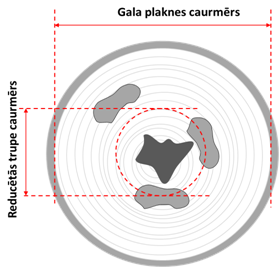 Kodola trupeJa trupe iet cauri kodola centram, tad tas ir brāķējams.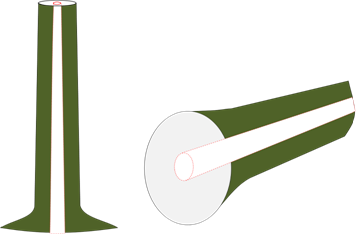 Kodola trupeJa kodola trupe koncentrēta vienā malā un nav redzami trupes iemesli sānu virsmā, tad kokmateriālam piemērojama garuma redukcija 6 dm lielumā.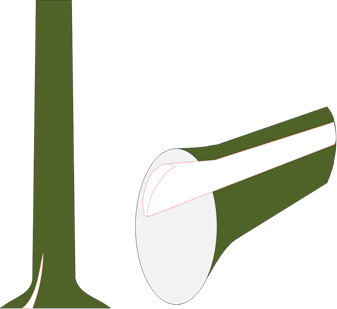 Kodola trupeJa kodola trupe koncentrēta vienā malā un ir redzami trupes iemesli sānu virsmā, tad kokmateriāls brāķējams.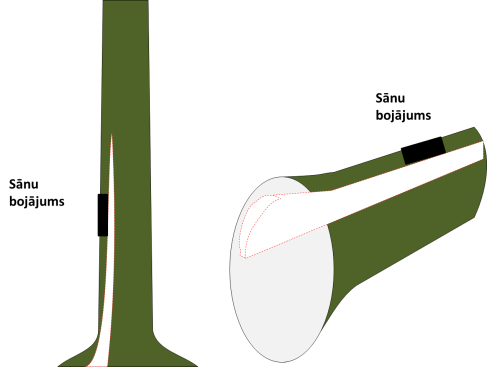 Aplievas sēņu bojājumu dziļumsUzmēra vainas dziļumu kokmateriālu gala un sānu virsmā.Aplievas sēņu bojājumi Vērtē gala plaknes virsmai, kur šī bojātā koksne tiek vizuāli ietilpināta noteiktā segmentā, ja šī bojātā koksne neietilpst noteiktajā raksturlielumā, tad kokmateriālu brāķē. Precīzākai vērtēšanai ir pieļaujama gala plaknes nozāģēšana.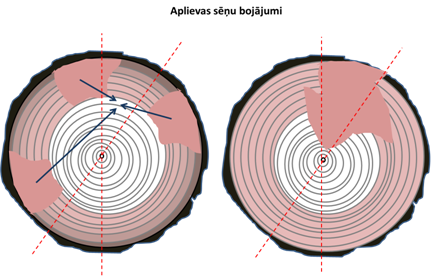 Aplievas sēņu bojājumi (papīrmalka)Vērtē 15 cm no gala plaknes virsmai, kur šī bojātā koksne tiek vizuāli ietilpināta noteiktā segmentā, ja šī bojātā koksne neietilpst noteiktajā raksturlielumā, tad kokmateriālu brāķē.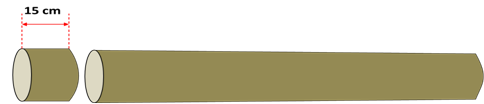 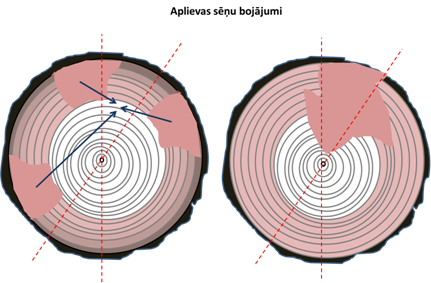 Aplievas trupe ozolamOzola zāģbaļķiem, kuriem ir aplievas trupe tilpumu nosaka, uzmērot ar trupi neskartās koksnes tievgaļa caurmēru.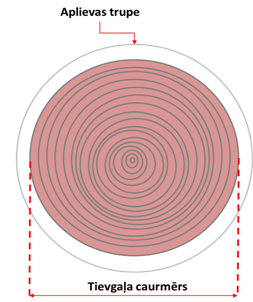 Kodola trupeKokmateriāla gala plaknes caurmēru nosaka ar mizu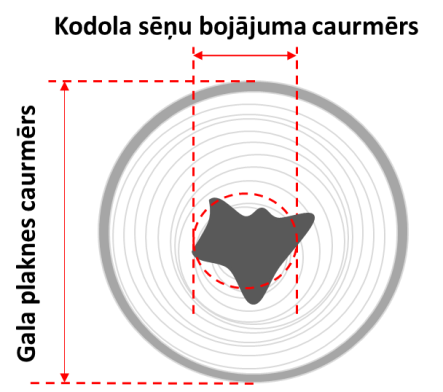 Kukaiņu – kāpuru bojājumiVērtē vainas dziļumu koksnē.Mehāniskie bojājumi gala virsmāVērtē vainas ietekmi uz kokmateriālu nominālo garumu.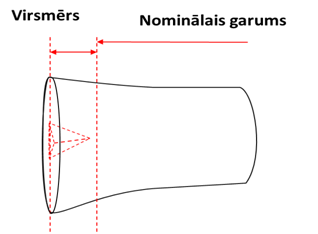 Mehānisko bojājumu ietekme uz darba/ lobīšanas cilindruVērtē vainas ietekmi uz kokmateriāla darba/ lobīšanas cilindru.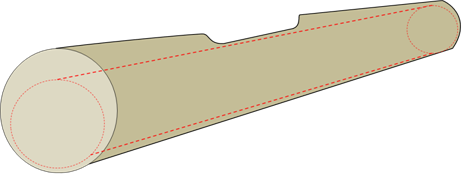 Mehānisko bojājumu dziļums sānu virsmāVērtē vainas dziļumu koksnē.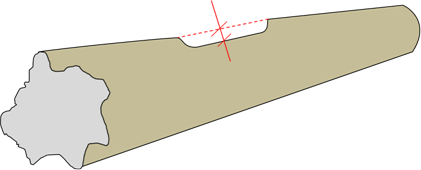 Metāla ieslēgumu novērtēšana ar automātiskajām uzmērīšanas ierīcēmMetāla ieslēgumus automatiskjās uzmērīšanas ierīces nosaka stacionāri uzstādīti metāla meklētāji.Metāla ieslēgumi novērtēšana citos gadījumosKokmateriālu uzmērīšana vietās, kur nav stacionāri metāla meklētāji, metāla ieslēgumus novērtē vizuāli.Vainas nosaukumiVainas nosaukumiBrāķu veids1. Zari1. ZariZari1.1. Apaudzis zars1.1. Apaudzis zarsZari1.2. Vaļējs zars1.2. Vaļējs zarsZari1.2.1. Trupējis zars1.2.1. Trupējis zarsZari1.2.2.Nokaltis zars1.2.2.Nokaltis zarsZari1.2.3. Vesels zars1.2.3. Vesels zarsZari1.2.4. Padēls1.2.4. PadēlsZari2.1.1. Serdes plaisas2.1.1. Serdes plaisasGlabāšana2.1.2. Žūšanas plaisa2.1.2. Žūšanas plaisaGlabāšana2.1.3. Gredzenveida plaisa2.1.3. Gredzenveida plaisaStumbra forma2.2.1. Sala un zibens plaisas2.2.1. Sala un zibens plaisasStumbra forma2.3. Gāšanas un sagarumošanas plaisas2.3. Gāšanas un sagarumošanas plaisasRažošana3.1. Blīzums3.1. BlīzumsStumbra forma3.1.1. Rievotais blīzums3.1.1. Rievotais blīzumsStumbra forma3.1.2. Apaļais blīzums3.1.2. Apaļais blīzumsStumbra forma3.2. Raukums3.2. RaukumsStumbra forma3.3. Līkumainība3.3. LīkumainībaStumbra forma3.3.1. Vienpusīgā līkumainība3.3.1. Vienpusīgā līkumainībaStumbra forma3.3.2. Daudzpusīgā līkumainība3.3.2. Daudzpusīgā līkumainībaStumbra forma3.4. Dubultgalotne3.4. DubultgalotneZari3.5. Izaugums3.5. IzaugumsStumbra forma4.1. Dvīņserde4.1. DvīņserdeStumbra forma4.2. Lielainums4.2. LielainumsStumbra forma4.3. Iekšējā aplieva4.3. Iekšējā aplievaTrupe4.4.1. Mizas ieaugums4.4.1. Mizas ieaugumsStumbra forma4.5. Ūdens ielāsme4.5. Ūdens ielāsmeStumbra forma4.6. Gadskārtas4.6. GadskārtasStumbra forma4.7. Saussāns4.7. SaussānsStumbra forma4.7.1. Apaudzis saussāns4.7.1. Apaudzis saussānsStumbra forma4.7.2. Vaļējs saussāns4.7.2. Vaļējs saussānsStumbra forma4.8.Greizsšķiedrainība4.8.GreizsšķiedrainībaStumbra forma4.9. Māzerpuns4.9. MāzerpunsStumbra forma5.1.1. Kodola iekrāsojums 5.1.1. Kodola iekrāsojums Trupe5.1.2. Kodola trupe (dobums)5.1.2. Kodola trupe (dobums)Trupe5.2.1. Aplievas iekrāsojums (zilējums, brūnējums u.c.)5.2.1. Aplievas iekrāsojums (zilējums, brūnējums u.c.)Glabāšana5.2.2. Aplievas trupe5.2.2. Aplievas trupeGlabāšana5.3. Cieta trupe5.3. Cieta trupeTrupe5.4.Irdena trupe5.4.Irdena trupeTrupe6. Kukaiņu – kāpuru bojājumi6. Kukaiņu – kāpuru bojājumiGlabāšana7. Mehāniskie bojājumi7. Mehāniskie bojājumiRažošana7.1. Mehāniskie bojājumi gala virsmā7.1. Mehāniskie bojājumi gala virsmāRažošana7.2. Mehāniskie bojājumi sānu virsmā7.2. Mehāniskie bojājumi sānu virsmāRažošana7.3. Apogļojums 7.3. Apogļojums Stumbra forma7.4.1. Metāla ieslēgumi7.4.1. Metāla ieslēgumiMetālsNeatbilstoša sugaNeatbilstoša sugaRažošanaDimensijas brāķisDimensijaDimensijaVainu nosaukumsBrāķu veidi garklucimBrāķu veidi īsklucim1.2.1. Trupējis zarsRAŽOŠANARažošana1.2.2.Nokaltis zarsRAŽOŠANARažošana1.2.3. Vesels zarsRAŽOŠANARažošana1.2.4. PadēlsRAŽOŠANARažošana2.1.1. Serdes plaisasGLABĀŠANAGlabāšana2.1.2. Žūšanas plaisaGLABĀŠANAGlabāšana2.1.3. Gredzenveida plaisaSTUMBRA FORMAStumbra forma2.2.1. Sala un zibens plaisasSTUMBRA FORMAStumbra forma2.3. Gāšanas un sagarumošanas plaisasRAŽOŠANARažošana3.4. DubultgalotneRAŽOŠANARažošana4.1. DvīņserdeSTUMBRA FORMAStumbra forma4.4.1. Mizas ieaugumsSTUMBRA FORMAStumbra forma4.7. SaussānsSTUMBRA FORMAStumbra forma4.9. MāzerpunsSTUMBRA FORMAStumbra forma5.1.2. Kodola trupe (dobums)TRUPETrupe5.2.2. Aplievas trupeGLABĀŠANAGlabāšana6. Kukaiņu – kāpuru bojājumiGLABĀŠANAGlabāšana7. Mehāniskie bojājumiRAŽOŠANARažošana7.4. Metāla ieslēgumiMETĀLSMETĀLSNeatbilstoša sugaRAŽOŠANARAŽOŠANADimensijas brāķisDIMENSIJADimensijaStabu 18< kvalitātes prasībasStabu 18< kvalitātes prasībasMaksimāli pieļaujamās koksnes vainasMaksimāli pieļaujamās koksnes vainasAKKP LVM 2017.01AKKP LVM 2017.01Vainas definīcijasVainas nosaukumsMaksimāli pieļaujamās koksnes vainasMaksimāli pieļaujamās koksnes vainasVainas vērtēšanaRedukcijaAtsevišķi zariZaru mieturis1.2.1Trupējis zarszaru caurmērs līdz 1/6 no staba caurmēra zara mērīšanas vietāzaru caurmēru summa līdz 2/3 no staba caurmēra zaru mērīšanas vietā un/ vai lielākā zara caurmērs līdz 35 mm1.1/ 1.3/ 1.5G1.2.2/ 1.2.3Nokaltis zars/ Vesels zarszaru caurmērs līdz 1/4 no staba caurmēra zara mērīšanas vietāzaru caurmēru summa līdz 2/3 no staba caurmēra zaru mērīšanas vietā1.1/ 1.3/ 1.5G2.1.1Serdes plaisasPieļaujPieļauj-Nav2.1.3Gredzenveida plaisasPieļaujPieļauj-Nav2.2.1Sala un zibens plaisasNepieļaujNepieļaujNav2.3Gāšana un sagarumošanas plaisasdziļums līdz 2.0 cmdziļums līdz 2.0 cm2.10G3.1.1Rievotais blīzumsPieļauj, ja rievu leņķis ir lielāks par 90°, bet ja leņķis ir mazāks par 90°, tad rievas dziļumu pieļauj līdz 5.0 cmPieļauj, ja rievu leņķis ir lielāks par 90°, bet ja leņķis ir mazāks par 90°, tad rievas dziļumu pieļauj līdz 5.0 cm0/ 3.3G3.3.1Vienpusīgā līkumainībaLīnija, kas savieno tievgaļa un resgaļa gala plaknes viduspunktus nedrīkst iziet ārpus staba sānu virsmasLīnija, kas savieno tievgaļa un resgaļa gala plaknes viduspunktus nedrīkst iziet ārpus staba sānu virsmas3.7G3.3.2Daudzpusīgā līkumainībalīdz 1.0 %līdz 1.0 %3.8G4.7Saussānsdziļums līdz 1.0 cmdziļums līdz 1.0 cm4.9G5.1.2Kodola trupeNepieļaujNepieļauj-Nav5.2.1Aplievas iekrāsojumsPieļauj, sānu virsmā līdz 5 mmPieļauj, sānu virsmā līdz 5 mm5.7Nav5.2.2Aplievas trupeNepieļaujNepieļauj-Nav6Kukaiņu – kāpuru bojājumidziļums līdz 3 mmdziļums līdz 3 mm6.1Nav7.1Mehāniskie bojājumi gala virsmāPieļauj, ja neskar staba nominālo garumuPieļauj, ja neskar staba nominālo garumu7.1G7.2Mehāniskie bojājumi sāna virsmādziļums līdz 2.0 cmdziļums līdz 2.0 cm7.3G7.3ApogļojumsNepieļaujNepieļauj-NavStabu 14-19 kvalitātes prasībasStabu 14-19 kvalitātes prasībasMaksimāli pieļaujamās koksnes vainasAKKP LVM 2017.01AKKP LVM 2017.01Vainas definīcijasVainas nosaukumsMaksimāli pieļaujamās koksnes vainasVainas vērtēšanaRedukcija1.2.1Trupējis zarszaru caurmērs līdz 40 mm1.1/ 1.3/ 1.5G1.2.2/ 1.2.3Nokaltis zars/ Vesels zarszaru caurmērs līdz 60  mm1.1/ 1.3/ 1.5G2.2.1Sala un zibens plaisasNepieļauj-Nav2.3Gāšana un sagarumošanas plaisasTievgaļa plaknē dziļums līdz 1.0 cmResgaļa plaknē dziļums līdz 2.0 cm2.10G3.3.1Vienpusīgā līkumainībaLīnija, kas savieno tievgaļa un resgaļa gala plaknes viduspunktus nedrīkst iziet ārpus staba sānu virsmas3.7G3.3.2Daudzpusīgā līkumainība1 %3.8G4.7Saussānsdziļums līdz 1.0 cm4.9G5.1.2Kodola trupeNepieļauj-Nav5.2.1Aplievas iekrāsojumsPieļauj, sānu virsmā līdz 5 mm5.7Nav5.2.2Aplievas trupeNepieļauj-Nav6Kukaiņu – kāpuru bojājumidziļums līdz 3 mm6.1Nav7.1Mehāniskie bojājumi gala virsmāPieļauj, ja neskar staba nominālo garumu7.1G7.2Mehāniskie bojājumi sāna virsmādziļums līdz 2.0 cm7.3G7.3ApogļojumsNepieļauj-NavBūvbaļķu kvalitātes prasībasBūvbaļķu kvalitātes prasībasMaksimāli pieļaujamās koksnes vainasMaksimāli pieļaujamās koksnes vainasAKKP LVM 2017.01AKKP LVM 2017.01Vainas definīcijasVainas nosaukumsVainas vērtēšanaRedukcija1.2.1Trupējis zarszaru caurmērs līdz 40 mmzaru caurmērs līdz 40 mm1.1G1.2.2Nokaltis zarszaru caurmēru līdz 60 mmzaru caurmēru līdz 60 mm1.1G1.2.3Vesels zarsZara caurmērs līdz 80 mmZara caurmērs līdz 80 mm1.1G2.2.1Sala un zibens plaisasNepieļaujNepieļauj-Nav2.3Gāšana un sagarumošanas plaisasPieļauj ārpus darba cilindraPieļauj ārpus darba cilindra2.10G3.1.1Rievotais blīzumsPieļauj ārpus darba cilindraPieļauj ārpus darba cilindra3.2/ 3.3G3.3.1Vienpusīgā līkumainībaJa faktiskais garums līdz  6 m, tad līdz 2 % Ja faktiskais garums virs 6 m, tad līnija, kas savieno tievgaļa un resgaļa gala plaknes viduspunktus nedrīkst iziet ārpus sortimenta sānu virsmas3.7G3.3.2Daudzpusīgā līkumainībalīdz 1.0 %līdz 1.0 %3.8G4.7.1Apaudzis saussānsPieļaujPieļauj4.9G4.7.2Vaļējs saussānsPieļauj ārpus darba cilindraPieļauj ārpus darba cilindra-G5.1.2Kodola trupeNepieļaujNepieļauj-Nav5.2.1Aplievas iekrāsojumsdziļums līdz 3 mmdziļums līdz 3 mm5.7Nav5.2.2Aplievas trupeNepieļaujNepieļauj-Nav6Kukaiņu – kāpuru bojājumidziļums līdz 3 mmdziļums līdz 3 mm6.1Nav7.1Mehāniskie bojājumi gala virsmāPieļauj, ja neskar nominālo garumuPieļauj, ja neskar nominālo garumu7.1G7.2Mehāniskie bojājumi sāna virsmāPieļauj ārpus darba cilindraPieļauj ārpus darba cilindra7.3G7.3ApogļojumsNepieļaujNepieļauj-Nav7.4Metāla ieslēgumiNepieļaujNepieļauj-NavPriedes I šķiras zāģbaļķiPriedes I šķiras zāģbaļķiMaksimāli pieļaujamās koksnes vainasMaksimāli pieļaujamās koksnes vainasAKKP LVM 2017.01AKKP LVM 2017.01Vainas definīcijasVainas nosaukumsPriedePriedeVainas vērtēšanaRedukcija1. Zars1.1Apaudzis zarsIzciļņa H virs 5 mm skaits līdz 7 gab. uz kokmateriālu1.1/ 1.2Nav1.2.1Trupējis zarsZara D lielāks par 9 mmSkaits līdz 2 gab. uz kokmateriālu un/ vai zara D līdz 15 mm1.1Nav1.2.2Nokaltis zarsZara D lielāks par 9 mmSkaits līdz 7 gab. uz kokmateriālu un/ vai zara D līdz 35 mm1.1Nav1.2.3Vesels zarsZara D lielāks par 15 mmSkaits līdz 1 gab. uz kokmateriāla un/ vai zara D līdz 40 mm1.1Nav1.2.4PadēlsNepieļauj-Nav2.1.1Serdes plaisasPlaisas P sākot no 2 mmlīdz 50 % no darba cilindra2.1/ 2.3G, C2.1.2Žūšanas plaisasPlaisas P sākot no 2 mmPieļauj virsmēra dziļumā, nevērtē ja sagatavots bez virsmēra.2.1G, C2.1.3Gredzenveida plaisasP plaisas joslai līdz 80 mm 2.5Nav2.2.1Sala un zibens plaisasNepieļauj-Nav2.3Gāšanas un sagarumošanas plaisasPieļauj ārpus kokmateriāla darba cilindra2.9G, C3.1.1Rievotais blīzumsPieļauj ārpus kokmateriāla darba cilindra3.1G, C3.3.1Vienpusīgā līkumainībalīdz 1.0 %3.6G3.3.2Daudzpusīgā līkumainībalīdz 1.0 %3.8C4.1DvīņserdeNepieļauj-Nav4.7SaussānsPieļauj ārpus kokmateriāla darba cilindra4.8G, C5.1.2Kodola trupeNepieļauj-Nav5.2.1Aplievas iekrāsojumsdziļumā līdz 3 mm5.7Nav5.2.2Aplievas trupeNepieļauj-Nav6Kukaiņu – kāpuru bojājumidziļums līdz 3 mm6.1Nav7Mehāniskie bojājumiPieļauj ārpus kokmateriāla darba cilindra7.2G, C7.3ApogļojumsNepieļauj-Nav7.4Metāla ieslēgumiNepieļauj7.4/ 7.5NavPriedes, egles II šķiras zāģbaļķiPriedes, egles II šķiras zāģbaļķiMaksimāli pieļaujamās koksnes vainasMaksimāli pieļaujamās koksnes vainasMaksimāli pieļaujamās koksnes vainasMaksimāli pieļaujamās koksnes vainasMaksimāli pieļaujamās koksnes vainasAKKP LVM 2017.01AKKP LVM 2017.01Vainas definīcijasVainas nosaukumsEgleVainas vērtēšanaPriedeVainas vērtēšanaVainas vērtēšanaRedukcija1ZariZara H līdz 40 mm1.2Zara H līdz 40 mm1.21.2Nav1.1Apaudzis zars--Pieļauj--Nav1.2.1Trupējis zarsZara D līdz 80 mm1.1Zara D līdz 100 mm1.11.1Nav1.2.2Nokaltis zarsZara D līdz 80 mm1.1Zara D līdz 100 mm1.11.1Nav1.2.3Vesels zarsZara D līdz 80 mm1.1Zara D līdz 100 mm1.11.1Nav1.2.4PadēlsZara D līdz 80 mm1.1Zara D līdz 100 mm1.11.1G2.1.1Serdes plaisasPieļauj-Pieļauj--Nav2.2.1Sala un zibens plaisasNepieļauj-Nepieļauj--Nav2.3Gāšanas un sagarumošanas plaisasPieļauj ārpus kokmateriāla darba cilindra 2.9Pieļauj ārpus kokmateriāla darba cilindra 2.92.9G, C3.3.1Vienpusīgā līkumainība1līdz 2.0 %3.6līdz 2.0 %3.63.6Nav3.3.2Daudzpusīgā līkumainība1līdz 1.0 %3.8līdz 1.0 %3.83.8Nav3.4DubultgalotneNepieļauj-NepieļaujNav4.1DvīņserdePieļauj-Pieļauj--Nav4.2Lielainumslīdz 50 % no gala plaknes laukuma4.1---Nav4.5Ūdens ielāsmePieļauj----Nav4.7.1Apaudzis saussānsPieļauj-Pieļauj--Nav4.7.2Vaļējs saussānsPieļauj ārpus kokmateriāla darba cilindra  4.8Pieļauj ārpus kokmateriāla darba cilindra 4.84.8G, C5.1.2Kodola trupeSaskaņā ar vainas vērtēšanu 5.4/ 5.5/ 5.6Nepieļauj--Nav5.2.1Aplievas iekrāsojumsdziļums līdz 3 mm5.7dziļums līdz 3 mm5.75.7Nav5.2.2Aplievas trupeNepieļauj-Nepieļauj--Nav6Kukaiņu – kāpuru bojājumidziļums līdz 3 mm6.1dziļums līdz 3  mm6.16.1Nav7Mehāniskie bojājumiPieļauj ārpus kokmateriāla darba cilindru7.2Pieļauj ārpus darba cilindra 7.27.2G, C7.3ApogļojumsNepieļauj-Nepieļauj--Nav7.4Metāla ieslēgumiNepieļauj7.4/ 7.5Nepieļauj7.4/ 7.57.4/ 7.5NavPriedes, egles III šķiras zāģbaļķiPriedes, egles III šķiras zāģbaļķiMaksimāli pieļaujamās koksnes vainasAKKP LVM 2017.01AKKP LVM 2017.01Vainas definīcijasVainas nosaukumsPriede, egleVainas vērtēšanaRedukcija1ZarsPieļauj-Nav2.1.1Serdes plaisas1Pieļauj-Nav2.2.1Sala un zibens plaisas1Pieļauj-Nav2.3Gāšanas un sagarumošanas plaisas1Pieļauj-Nav3.3Līkumainībalīdz 3.0 %3.6G, C4.1DvīņserdePieļauj-Nav4.5Ūdens ielāsmePieļauj-Nav5.1.2/ 5.4Irdena kodola trupe1D kodola trupe līdz 1/4 no D gala plaknes caurmēra5.2Nav5.2.1Aplievas iekrāsojumsPieļauj-Nav5.2.2/ 5.4Irdena aplievas trupelīdz 10 % no D gala plaknes caurmēra5.8Nav7.2Mehāniskie bojājumi sānu virsmādziļums līdz 4.0 cm7.3C1Ja vienam nogrieznim ir sastopamas visas šī vainas, tad šo kokmateriālu brāķē.1Ja vienam nogrieznim ir sastopamas visas šī vainas, tad šo kokmateriālu brāķē.1Ja vienam nogrieznim ir sastopamas visas šī vainas, tad šo kokmateriālu brāķē.Mietu kvalitātes prasībasMietu kvalitātes prasībasMaksimāli pieļaujamās koksnes vainasMaksimāli pieļaujamās koksnes vainasMaksimāli pieļaujamās koksnes vainasAKKP LVM 2017.01AKKP LVM 2017.01Vainas definīcijasVainas nosaukumsMaksimāli pieļaujamās koksnes vainasMaksimāli pieļaujamās koksnes vainasMaksimāli pieļaujamās koksnes vainasVainas vērtēšanaRedukcija1.2.3Veseli zariZara D sākot no 1.0 cmZara H līdz 4.0 cmZara H līdz 4.0 cm1.1/ 1.2Nav2.2.1Sala un zibens plaisasNepieļaujNepieļauj-Nav2.3Gāšanas un sagarumošanas plaisasPieļauj ārpus kokmateriāla darba cilindraPieļauj ārpus kokmateriāla darba cilindra2.9C3.2Raukumslīdz 1.2 cm/ 1mlīdz 1.2 cm/ 1m-Nav3.3.1Vienpusīgā līkumainībaLīnija, kas savieno tievgaļa un resgaļa caurmēra viduspunktus, nedrīkst iziet ārpus kokmateriālu sānu virsmas pusei Līnija, kas savieno tievgaļa un resgaļa caurmēra viduspunktus, nedrīkst iziet ārpus kokmateriālu sānu virsmas pusei 3.7/ 3.11Nav3.3.2Daudzpusīgā līkumainībaPieļauj virpošanas cilindra ietvarosPieļauj virpošanas cilindra ietvaros3.11Nav4.2Lielainumslīdz 50 % no gala plaknes laukumalīdz 50 % no gala plaknes laukuma4.1Nav4.5Ūdens ielāsmePieļaujPieļauj-Nav4.7SaussānsPieļauj ārpus kokmateriāla darba cilindraPieļauj ārpus kokmateriāla darba cilindra4.8C5.1.2Kodola trupeNepieļaujNepieļauj-Nav5.2.1Aplievas  iekrāsojumsdziļums līdz 3 mmdziļums līdz 3 mm5.7Nav5.2.2Aplievas trupeNepieļaujNepieļauj-Nav6Kukaiņu – kāpuru bojājumidziļums līdz 3 mmdziļums līdz 3 mm6.1Nav7Mehāniskie bojājumiPieļauj ārpus kokmateriāla darba cilindraPieļauj ārpus kokmateriāla darba cilindra7.2C-Mehāniskie bojājumi - harvestera padevējveltnīša iespiedumiNo tievgaļa plaknes 1 m zonā pieļauj iespiedumus līdz 8 mm dziļumā koksnes sānu virsmāLīdz tievgaļa plaknes 1m zonai pieļauj iespiedumus virs 8mm dziļumā koksnes sānu virsmā-Nav7.3ApogļojumsNepieļaujNepieļauj-NavSkuju koku taras kluča kvalitātes prasībasSkuju koku taras kluča kvalitātes prasībasMaksimāli pieļaujamās koksnes vainasMaksimāli pieļaujamās koksnes vainasAKKP LVM 2017.01AKKP LVM 2017.01Vainas definīcijasVainas raksturojumsMaksimāli pieļaujamās koksnes vainasMaksimāli pieļaujamās koksnes vainasVainas vērtēšanaRedukcija1ZariZara D sākot no 3 cmZara H līdz 8.0 cm1.1/ 1.2Nav2.2.1Sala un zibens plaisasNepieļauj-Nav2.3Gāšanas un sagarumošanas plaisasPieļauj ārpus kokmateriāla darba cilindra2.9G, C3.3.1Vienpusīgā līkumainībalīdz 4.0 %3.6G3.3.2Daudzpusīgā līkumainībalīdz 2.0 %3.8C3.4DubultgalotneNepieļauj-Nav4.1DvīņserdeNepieļauj-Nav4.5Ūdens ielāsmePieļauj-Nav4.7SaussānsPieļauj ārpus kokmateriālu darba cilindra4.8G, C5.1.2/5.4Irdena kodola trupeD kodola trupe līdz 1/5 no D gala plaknes caurmēra5.2Nav5.2.1Aplievas iekrāsojumsPieļauj-Nav5.2.2/ 5.4Irdena aplievas trupelīdz 10 % no D gala plaknes caurmēra5.8Nav7Mehāniskie bojājumiPieļauj ārpus kokmateriāla darba cilindra7.2C7.3ApogļojumsPieļauj-Nav7.4Metāla ieslēgumiNepieļauj7.4/ 7.5NavApses, melnalkšņa zāģbaļķu kvalitātes prasībasApses, melnalkšņa zāģbaļķu kvalitātes prasībasMaksimāli pieļaujamās koksnes vainasMaksimāli pieļaujamās koksnes vainasAKKP LVM 2017.01AKKP LVM 2017.01Vainas definīcijasVainas nosaukumsMaksimāli pieļaujamās koksnes vainasMaksimāli pieļaujamās koksnes vainasVainas vērtēšanaRedukcija1.2.1Trupējis zarsZara D sākot ar 3.0 cmZara H līdz 8.0 cm1.1/ 1.2Nav1.2.2Nokaltis zarsZara D sākot ar 3.0 cmZara H līdz 8.0 cm1.1/ 1.2Nav1.2.3Vesels zarsZara D sākot ar 3.0 cmZara H līdz 8.0 cm1.1/ 1.2Nav2.1.1/2.1.2Serdes un žūšanas plaisasPlaisas P sākot no 2 mmPieļauj, ja nepāršķeļ sānu virsmu 2.1G, C2.1.3Gredzenveida plaisasPieļauj-Nav2.2.1Sala un zibens plaisasNepieļauj-Nav2.3Gāšanas un sagarumošanas plaisasPieļauj ārpus kokmateriāla darba cilindra2.9G, C3.1.1Rievotais blīzumsPieļauj ārpus kokmateriāla darba cilindra3.1C3.3.1Vienpusīgā līkumainībalīdz 3.0 %3.6G3.3.2Daudzpusīgā līkumainībalīdz 1.5 %3.8C3.4DubultgalotneNepieļauj-G4.1DvīņserdePieļauj-Nav5.1.1Kodola iekrāsojums (melnalksnim)Pieļauj-Nav5.1.1Kodola iekrāsojums citām sugāmPieļauj-Nav5.1.2Kodola trupeD kodolam līdz 1/4 no D gala plaknes caurmēra5.2/ 5.3Nav5.2.1Aplievas iekrāsojumsPieļauj-Nav5.2.2Aplievas trupelīdz 10 % no D gala plaknes caurmēra5.8Nav6Kukaiņu – kāpuru bojājumi gala plaknēPieļauj-Nav7Mehāniskie bojājumiPieļauj ārpus kokmateriāla darba cilindra7.2G, C7.3ApogļojumsNepieļauj-Nav7.4Metāla ieslēgumiNepieļauj7.4/ 7.5NavFinierkluču kvalitātes prasībasFinierkluču kvalitātes prasībasMaksimāli pieļaujamās koksnes vainasMaksimāli pieļaujamās koksnes vainasMaksimāli pieļaujamās koksnes vainasMaksimāli pieļaujamās koksnes vainasAKKP LVM 2017.01Vainas definīcijaVainas raksturojums1. šķiraVainas vērtēšana2. šķiraVainas vērtēšana1.2.1Trupējis zarsNepieļauj1.1Zara D un/ vai H līdz 40 mm1.1/ 1.21.2.2Nokaltis zarsNepieļauj1.1Zara D un/ vai H līdz 40 mm1.1/ 1.21.2.3Vesels zarsZara D sākot no 40 mmZara H līdz 40 mm1.1/ 1.2Zara H līdz 40 mm1.1/ 1.21.2.4PadēlsZara D sākot no 40 mmNepieļauj-Zara caurmēra attiecība pret stumbra caurmēru (zara uzmērīšanas vietā) ir vienāds vai lielāks par 1/31.32.1.1/ 2.1.2Serdes un žūšanas plaisasPlaisas P sākot no 2 mmplaisas garums līdz 70 mm2.1/ 2.4Pieļauj, ja nepāršķeļ sānu virsmu2.1Plaisas P sākot no 2 mm2.1.3Gredzenveida plaisaaploces leņķis līdz 180°2.8aploces leņķis līdz 180°2.82.2.1Sala un zibens plaisasNepieļaujNepieļauj2.3Gāšanas un sagarumošanas plaisasPieļauj līdz minimālajam lobīšanas cilindram2.9Pieļauj līdz minimālajam lobīšanas cilindram2.93.1.1Rievotais blīzumsPieļauj ārpus lobīšanas cilindra un/ vai, ja leņķis starp rievām ir lielāks par 90°. Ja leņķis starp rievām ir mazāks par 90°, tad pieļaujams rievas dziļums līdz 5 cm3.1/ 3.2/ 3.3Pieļauj ārpus lobīšanas cilindra un/ vai, ja leņķis starp rievām ir lielāks par 90°. Ja leņķis starp rievām ir mazāks par 90°, tad pieļaujams rievas dziļums līdz 5 cm3.1/ 3.2/ 3.33.3LīkumainībaPieļauj līdz minimālajam lobīšanas cilindram-Pieļauj līdz minimālajam lobīšanas cilindram-3.4DubultgalotneNepieļauj-Nepieļauj-4.1DvīņserdeNepieļauj-Nepieļauj-4.4Mizas ieaugumsPieļauj ārpus lobīšanas cilindra4.4Pieļauj ārpus lobīšanas cilindra. Ja mizas ieaugums ir lobīšanas cilindrā, tad pieļaujams mizas ieauguma caurmērs līdz 3.0 cm vai, ja mizas ieaugums ir aploces veidā, tad aplocē pieļaujams līdz 180° un tā biezums līdz 8 mm4.4/ 4.5/ 4.6/ 4.74.7SaussānsNepieļauj-Pieļauj ārpus lobīšanas cilindra4.84.9MāzerpunsNepieļauj-augstums līdz 40 mm4.105.1.1Kodola iekrāsojumsD kodola iekrāsojums līdz 1/3 no D gala plaknes caurmēra5.2Pieļauj-5.1.2Kodola trupeNepieļauj-Nepieļauj-5.2.2Aplievas trupeNepieļauj-Nepieļauj-7Mehāniskie bojājumiPieļauj ārpus lobīšanas cilindra7.2Pieļauj ārpus lobīšanas cilindra7.27.3ApogļojumsNepieļaujNepieļauj7.4Metāla ieslēgumiNepieļauj7.4/ 7.5Nepieļauj7.4/ 7.5Bērza zāģbaļķu kvalitātes prasībasBērza zāģbaļķu kvalitātes prasībasMaksimāli pieļaujamās koksnes vainasMaksimāli pieļaujamās koksnes vainasMaksimāli pieļaujamās koksnes vainasAKKP LVM 2017.01AKKP LVM 2017.01Bērza zāģbaļķu kvalitātes prasībasBērza zāģbaļķu kvalitātes prasībasMaksimāli pieļaujamās koksnes vainasMaksimāli pieļaujamās koksnes vainasMaksimāli pieļaujamās koksnes vainasVainas vērtēšanaRedukcijaVainas definīcijaVainas nosaukumiPapildus nosacījumiŠķiraŠķira1.ZariZara D sākot no 40mmZara H līdz 8.0 cmZara H līdz 8.0 cm1.1/1.2Nav1.ZariZara D sākot no 40mmZara D līdz 4.0 cmZara D līdz 4.0 cm1.1Nav2.1.1Serdes plaisasPlaisas P sākot no 2 mmPieļauj, ja nepāršķeļ sānu virsmuPieļauj2.1G, C2.1.3Gredzenveida plaisaPlaisas P sākot no 2 mmaploce līdz 180°Pieļauj2.1/ 2.8Nav2.2.1Sala un zibens plaisasNepieļaujPieļauj-Nav2.3Gāšanas un sagarumošanas plaisasPieļauj ārpus darba cilindraPieļauj ārpus darba cilindra2.9G, C3.1.1Rievotais blīzumsPieļauj ārpus darba cilindraPieļauj3.1Nav3.3.1Vienpusīgā Līkumainībalīdz 2.0 %līdz 3.0 %3.6Nav3.3.2Daudzpusīgā līkumainībalīdz 1.5 %līdz 1.5 %3.8Nav3.4DubultgalotneNepieļaujNepieļauj-G4.1DvīņserdeNepieļaujNepieļauj-G4.4Mizas ieaugumsPieļaujPieļauj-Nav4.7SaussānsPieļauj ārpus darba cilindraPieļauj4.8G, C5.1.1Kodola iekrāsojumsD kodola iekrāsojums līdz 1/3 no D gala plaknes caurmēraPieļauj5.2Nav5.1.2Kodola trupeD kodola trupe līdz 1/5 no D gala plaknes caurmēraD kodola trupe līdz 1/4 no D gala plaknes caurmēra5.1/ 5.2Nav5.2.2Aplievas trupeNepieļaujNepieļauj-Nav7Mehāniskie bojājumiPieļauj ārpus darba cilindraPieļauj7.2G, C7.4Metāla ieslēgumiNepieļaujNepieļauj7.4/ 7.5NavOzola, oša zāģbaļķu kvalitātes prasībasOzola, oša zāģbaļķu kvalitātes prasībasMaksimāli pieļaujamās koksnes vainasMaksimāli pieļaujamās koksnes vainasMaksimāli pieļaujamās koksnes vainasMaksimāli pieļaujamās koksnes vainasMaksimāli pieļaujamās koksnes vainasAKKP LVM 2017.01AKKP LVM 2017.01Vainas definīcijasVainas raksturojums1.      šķira Vainas vērtēšana2.      šķira2.      šķira2.      šķiraVainas vērtēšanaRedukcijaVainas definīcijasVainas raksturojums24 < CMVainas vērtēšana18-23.9 cm24 < CM24 < CMVainas vērtēšanaRedukcija1ZariZara H līdz 10 cm1.2Zara H līdz 10 cmZara H līdz 10 cmZara H līdz 10 cm1.2Nav1.2.1/ 1.2.2Trupējuši zari/ Nokaltuši zariZara D līdz 30 mm1.1Zara D 1/3 no D stumbra zara vietāZara D 1/3 no D stumbra zara vietāZara D 1/3 no D stumbra zara vietā1.3Nav1.2.3/ 1.2.4Veseli zari/ PadēlsZara D līdz 50 mm1.1Zara D 1/2 no D stumbra zara vietāZara D 1/2 no D stumbra zara vietāZara D 1/2 no D stumbra zara vietā1.3Nav2.1.1/ 2.1.2Serdes un žūšanas plaisasPlaisas garums abās kokmateriālu gala plaknēs  līdz 20 cm vai plaisas garums vienā kokmateriālu sānu plaknē  līdz 40 cm2.2Plaisas garums abās kokmateriālu gala plaknēs līdz 20 cm vai plaisas garums vienā kokmateriālu sānu plaknēs  līdz 40 cmPlaisas garums abās kokmateriālu gala plaknēs līdz 20 cm vai plaisas garums vienā kokmateriālu sānu plaknēs  līdz 40 cmPlaisas garums abās kokmateriālu gala plaknēs līdz 20 cm vai plaisas garums vienā kokmateriālu sānu plaknēs  līdz 40 cm2.2Nav2.1.3Gredzenveida plaisaNepieļaujD gredzenveida plaisa līdz 1/3 no D gala plaknes caurmēra un/ vai D gredzenveida plaisa līdz 10 cmD gredzenveida plaisa līdz 1/3 no D gala plaknes caurmēra un/ vai D gredzenveida plaisa līdz 10 cmPieļauj2.6/ 2.7Nav2.2.1Sala un zibens plaisasNepieļaujPlaisas garums abās kokmateriālu gala plaknēs līdz 20 cm vai plaisas garums vienā kokmateriālu sānu plaknēs līdz 40 cmPlaisas garums abās kokmateriālu gala plaknēs līdz 20 cm vai plaisas garums vienā kokmateriālu sānu plaknēs līdz 40 cmPieļauj2.2Nav3.3.1Vienpusīgā līkumainība līdz 3.0 %3.6līdz 3.0 %līdz 3.0 %līdz 5.0 %3.6G3.3.2Daudzpusīgā līkumainība līdz 1.5 %3.8līdz 1.5 %līdz 1.5 %līdz 2.5 %3.8C4.1DvīņserdeNepieļauj-PieļaujPieļaujPieļauj-Nav4.3Iekšējā aplievaNepieļauj-D iekšējā aplieva līdz 1/3 no D gala plaknes caurmēra un/ vai D iekšējā aplieva 10 cmD iekšējā aplieva līdz 1/3 no D gala plaknes caurmēra un/ vai D iekšējā aplieva 10 cmD iekšējā aplieva līdz 1/3 no D gala plaknes caurmēra un/ vai D iekšējā aplieva 10 cm4.2/ 4.3Nav5.1.1Kodola iekrāsojums (osim)Pieļauj-PieļaujPieļaujPieļauj-Nav5.1.2Kodola trupeNepieļauj-līdz 1/4 no D gala plaknes caurmēralīdz 1/4 no D gala plaknes caurmēralīdz 1/4 no D gala plaknes caurmēra5.2Nav5.2.2Aplievas trupePieļauj5.10PieļaujPieļaujPieļauj5.10Nav7.4Metāla ieslēgumiNepieļauj7.4/ 7.5NepieļaujNepieļaujNepieļauj7.4/ 7.5Nav-Metāla ieslēguma radīts iekrāsojumsNepieļauj-PieļaujPieļaujPieļauj-NavLapu koku taras kluču kvalitātes prasībasLapu koku taras kluču kvalitātes prasībasMaksimāli pieļaujamās koksnes vainasMaksimāli pieļaujamās koksnes vainasAKKP LVM 2017.01AKKP LVM 2017.01Vainas definīcijasVainas raksturojumsMaksimāli pieļaujamās koksnes vainasMaksimāli pieļaujamās koksnes vainasVainas vērtēšanaRedukcija1ZarsZara D  sākot no 3.0 cmZara H līdz 8.0 cm1.1/ 1.2Nav2.2.1Sala un zibens plaisasNepieļauj -Nav2.3Gāšanas un sagarumošanas plaisasPieļauj ārpus kokmateriāla darba cilindra2.9G; C3.1.1Rievotais blīzumsPieļauj ārpus kokmateriāla darba cilindra3.1C3.3.1Vienpusīgā līkumainībalīdz 4.0 %3.6Nav3.3.2Daudzpusīgā līkumainībalīdz 2.0 %3.8Nav3.4DubultgalotneNepieļauj-Nav4.1DvīņserdeNepieļauj-Nav5.1.2/ 5.4Irdena kodola trupeD trupe līdz 1/5 no D gala plaknes caurmēra5.2/ 5.3Nav5.2.2/ 5.4Irdena aplievas trupeTrupes aizņemtais laukums līdz 10 % no D gala plaknes caurmēra5.8Nav7Mehāniskie bojājumiPieļauj ārpus kokmateriāla darba cilindra7.2C7.3ApogļojumsNepieļauj-Nav7.4Metāla ieslēgumiNepieļauj7.4/ 7.5NavPapīrmalkas kvalitātes prasībasPapīrmalkas kvalitātes prasībasMaksimāli pieļaujamās koksnes vainasMaksimāli pieļaujamās koksnes vainasAKKP LVM 2017.01Vainas definīcijasVainas nosaukumsMaksimāli pieļaujamās koksnes vainasMaksimāli pieļaujamās koksnes vainasVainas vērtēšana-Koku sugacitu sugu piejaukums līdz 5 %-1Zarizara D sākot no 1.5 cmzara augstums līdz 16 cm1.1/ 1.23.1/ 3.5Blīzums/ Izaugumskokmateriāla lielākais caurmērs zem mizas nedrīkst pārsniegt resgaļa caurmēru, kas palielināts par 30 cm vai maksimālo dimensijas tabulā norādīto caurmēru3.4/ 3.53.3Līkumainība-iedomātā cilindra diametrs līdz 80 cm3.9/ 3.103.4Dubultgalotne-augstums līdz 16 cm1.25.1.2Kodola trupe-trupes aizņemtais laukums līdz 67 % no gala plaknes laukuma vai 0.8 no gala plaknes caurmēra5.25.2.2Aplievas trupe-trupes aizņemtais laukums līdz 10 % no gala plaknes laukuma5.9Minerāli-Pieļauj 5 % minerālu piejaukumu7.3/ 7.4Metāls, apogļojums, plastika-Nepieļauj7.4/ 7.5Tehnoloģiskās koksnes kvalitātes prasībasTehnoloģiskās koksnes kvalitātes prasībasMaksimāli pieļaujamās koksnes vainasMaksimāli pieļaujamās koksnes vainasAKKP LVM 2017.01Vainas definīcijasVainas nosaukumsMaksimāli pieļaujamās koksnes vainasMaksimāli pieļaujamās koksnes vainasVainas vērtēšana1Zarszara D sākot no 1.5 cmzara H līdz 16.0 cm1.1/ 1.23.1/ 3.5Blīzumskokmateriāla lielākais caurmērs zem mizas nedrīkst pārsniegt maksimāli noteikto caurmēru3.43.3Līkumainībaiedomātā cilindra diametrs līdz 80 cm3.93.4DubultgalotneH līdz 16.0 cm-3.5Izaugumskokmateriāla lielākās vietas caurmērs bez mizas nedrīkst pārsniegt resgaļa caurmēru, kas palielināts par 30 cm un nedrīkst pārsniegt 70 cm3.55.1.2Kodola trupetrupes aizņemtais laukums līdz 67 % no gala plaknes laukuma5.25.2.2Aplievas trupetrupes aizņemtais laukums līdz 20 % no gala plaknes laukuma5.9MinerāliPieļauj 5 % minerālu piejaukumu7.3/ 7.4Metāls, apogļojums, plastikaNepieļauj7.4/ 7.5Malkas/Tehnoloģiskās malkas kvalitātes prasībasMalkas/Tehnoloģiskās malkas kvalitātes prasībasMaksimāli pieļaujamās koksnes vainasAKKP LVM 2017.01Vainas definīcijaVainas nosaukumsMaksimāli pieļaujamās koksnes vainasVainas vērtēšana5.1.2/ 5.4Irdena kodola trupetrupe atsevišķiem nogriežņiem līdz 85 % vai 4/5 no caurmēru abos apaļo kokmateriālu galos un/ vai kodola trupe kravai līdz 70 %5.2Daļēji atzarotā sīkkoksnes kvalitātes prasībasDaļēji atzarotā sīkkoksnes kvalitātes prasībasMaksimāli pieļaujamās koksnes vainasAKKP LVM 2017.01Vainas definīcijasVainas nosaukumsMaksimāli pieļaujamās koksnes vainasVainas vērtēšana5.1.2/5.4Kodola trupetrupe atsevišķiem nogriežņiem līdz 85 % vai 4/5 no caurmēru abos apaļo kokmateriālu galos un/ vai kodola trupe kravai līdz 70 %5.2